2023 Calendar2023 Calendar2023 Calendar2023 Calendar2023 Calendar2023 Calendar2023 Calendar2023 Calendar2023 Calendar2023 Calendar2023 Calendar2023 Calendar2023 Calendar2023 Calendar2023 Calendar2023 Calendar2023 Calendar2023 Calendar2023 Calendar2023 Calendar2023 Calendar2023 Calendar2023 Calendar2023 Calendar2023 CalendarSerbiaSerbiaJANUARYJANUARYJANUARYJANUARYJANUARYJANUARYJANUARYFEBRUARYFEBRUARYFEBRUARYFEBRUARYFEBRUARYFEBRUARYFEBRUARYFEBRUARYMARCHMARCHMARCHMARCHMARCHMARCHMARCH2023 Holidays for SerbiaSuMoTuWeThFrSaSuMoTuWeThFrSaSuSuMoTuWeThFrSaJan 2	New Year’s DayJan 3	New Year’s DayJan 7	Orthodox ChristmasJan 27	Saint Sava DayFeb 15	Statehood DayFeb 16	Statehood DayApr 7	Good FridayApr 9	Easter SundayApr 10	Easter MondayApr 14	Orthodox Good FridayApr 16	Orthodox EasterApr 17	Orthodox Easter MondayApr 21	End of Ramadan (Eid al-Fitr)Apr 22	Holocaust Remembrance DayMay 1	Labour DayMay 2	Labour DayMay 9	Victory DayJun 28	Feast of the Sacrifice (Eid al-Adha), Saint Vitus DaySep 25	Yom KippurOct 21	World War II Serbian Victims Remembrance DayNov 11	Armistice DayDec 25	Christmas Day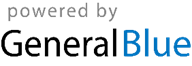 123456712341234Jan 2	New Year’s DayJan 3	New Year’s DayJan 7	Orthodox ChristmasJan 27	Saint Sava DayFeb 15	Statehood DayFeb 16	Statehood DayApr 7	Good FridayApr 9	Easter SundayApr 10	Easter MondayApr 14	Orthodox Good FridayApr 16	Orthodox EasterApr 17	Orthodox Easter MondayApr 21	End of Ramadan (Eid al-Fitr)Apr 22	Holocaust Remembrance DayMay 1	Labour DayMay 2	Labour DayMay 9	Victory DayJun 28	Feast of the Sacrifice (Eid al-Adha), Saint Vitus DaySep 25	Yom KippurOct 21	World War II Serbian Victims Remembrance DayNov 11	Armistice DayDec 25	Christmas Day8910111213145678910115567891011Jan 2	New Year’s DayJan 3	New Year’s DayJan 7	Orthodox ChristmasJan 27	Saint Sava DayFeb 15	Statehood DayFeb 16	Statehood DayApr 7	Good FridayApr 9	Easter SundayApr 10	Easter MondayApr 14	Orthodox Good FridayApr 16	Orthodox EasterApr 17	Orthodox Easter MondayApr 21	End of Ramadan (Eid al-Fitr)Apr 22	Holocaust Remembrance DayMay 1	Labour DayMay 2	Labour DayMay 9	Victory DayJun 28	Feast of the Sacrifice (Eid al-Adha), Saint Vitus DaySep 25	Yom KippurOct 21	World War II Serbian Victims Remembrance DayNov 11	Armistice DayDec 25	Christmas Day15161718192021121314151617181212131415161718Jan 2	New Year’s DayJan 3	New Year’s DayJan 7	Orthodox ChristmasJan 27	Saint Sava DayFeb 15	Statehood DayFeb 16	Statehood DayApr 7	Good FridayApr 9	Easter SundayApr 10	Easter MondayApr 14	Orthodox Good FridayApr 16	Orthodox EasterApr 17	Orthodox Easter MondayApr 21	End of Ramadan (Eid al-Fitr)Apr 22	Holocaust Remembrance DayMay 1	Labour DayMay 2	Labour DayMay 9	Victory DayJun 28	Feast of the Sacrifice (Eid al-Adha), Saint Vitus DaySep 25	Yom KippurOct 21	World War II Serbian Victims Remembrance DayNov 11	Armistice DayDec 25	Christmas Day22232425262728192021222324251919202122232425Jan 2	New Year’s DayJan 3	New Year’s DayJan 7	Orthodox ChristmasJan 27	Saint Sava DayFeb 15	Statehood DayFeb 16	Statehood DayApr 7	Good FridayApr 9	Easter SundayApr 10	Easter MondayApr 14	Orthodox Good FridayApr 16	Orthodox EasterApr 17	Orthodox Easter MondayApr 21	End of Ramadan (Eid al-Fitr)Apr 22	Holocaust Remembrance DayMay 1	Labour DayMay 2	Labour DayMay 9	Victory DayJun 28	Feast of the Sacrifice (Eid al-Adha), Saint Vitus DaySep 25	Yom KippurOct 21	World War II Serbian Victims Remembrance DayNov 11	Armistice DayDec 25	Christmas Day29303126272826262728293031Jan 2	New Year’s DayJan 3	New Year’s DayJan 7	Orthodox ChristmasJan 27	Saint Sava DayFeb 15	Statehood DayFeb 16	Statehood DayApr 7	Good FridayApr 9	Easter SundayApr 10	Easter MondayApr 14	Orthodox Good FridayApr 16	Orthodox EasterApr 17	Orthodox Easter MondayApr 21	End of Ramadan (Eid al-Fitr)Apr 22	Holocaust Remembrance DayMay 1	Labour DayMay 2	Labour DayMay 9	Victory DayJun 28	Feast of the Sacrifice (Eid al-Adha), Saint Vitus DaySep 25	Yom KippurOct 21	World War II Serbian Victims Remembrance DayNov 11	Armistice DayDec 25	Christmas DayJan 2	New Year’s DayJan 3	New Year’s DayJan 7	Orthodox ChristmasJan 27	Saint Sava DayFeb 15	Statehood DayFeb 16	Statehood DayApr 7	Good FridayApr 9	Easter SundayApr 10	Easter MondayApr 14	Orthodox Good FridayApr 16	Orthodox EasterApr 17	Orthodox Easter MondayApr 21	End of Ramadan (Eid al-Fitr)Apr 22	Holocaust Remembrance DayMay 1	Labour DayMay 2	Labour DayMay 9	Victory DayJun 28	Feast of the Sacrifice (Eid al-Adha), Saint Vitus DaySep 25	Yom KippurOct 21	World War II Serbian Victims Remembrance DayNov 11	Armistice DayDec 25	Christmas DayAPRILAPRILAPRILAPRILAPRILAPRILAPRILMAYMAYMAYMAYMAYMAYMAYMAYJUNEJUNEJUNEJUNEJUNEJUNEJUNEJan 2	New Year’s DayJan 3	New Year’s DayJan 7	Orthodox ChristmasJan 27	Saint Sava DayFeb 15	Statehood DayFeb 16	Statehood DayApr 7	Good FridayApr 9	Easter SundayApr 10	Easter MondayApr 14	Orthodox Good FridayApr 16	Orthodox EasterApr 17	Orthodox Easter MondayApr 21	End of Ramadan (Eid al-Fitr)Apr 22	Holocaust Remembrance DayMay 1	Labour DayMay 2	Labour DayMay 9	Victory DayJun 28	Feast of the Sacrifice (Eid al-Adha), Saint Vitus DaySep 25	Yom KippurOct 21	World War II Serbian Victims Remembrance DayNov 11	Armistice DayDec 25	Christmas DaySuMoTuWeThFrSaSuMoTuWeThFrSaSuSuMoTuWeThFrSaJan 2	New Year’s DayJan 3	New Year’s DayJan 7	Orthodox ChristmasJan 27	Saint Sava DayFeb 15	Statehood DayFeb 16	Statehood DayApr 7	Good FridayApr 9	Easter SundayApr 10	Easter MondayApr 14	Orthodox Good FridayApr 16	Orthodox EasterApr 17	Orthodox Easter MondayApr 21	End of Ramadan (Eid al-Fitr)Apr 22	Holocaust Remembrance DayMay 1	Labour DayMay 2	Labour DayMay 9	Victory DayJun 28	Feast of the Sacrifice (Eid al-Adha), Saint Vitus DaySep 25	Yom KippurOct 21	World War II Serbian Victims Remembrance DayNov 11	Armistice DayDec 25	Christmas Day1123456123Jan 2	New Year’s DayJan 3	New Year’s DayJan 7	Orthodox ChristmasJan 27	Saint Sava DayFeb 15	Statehood DayFeb 16	Statehood DayApr 7	Good FridayApr 9	Easter SundayApr 10	Easter MondayApr 14	Orthodox Good FridayApr 16	Orthodox EasterApr 17	Orthodox Easter MondayApr 21	End of Ramadan (Eid al-Fitr)Apr 22	Holocaust Remembrance DayMay 1	Labour DayMay 2	Labour DayMay 9	Victory DayJun 28	Feast of the Sacrifice (Eid al-Adha), Saint Vitus DaySep 25	Yom KippurOct 21	World War II Serbian Victims Remembrance DayNov 11	Armistice DayDec 25	Christmas Day234567878910111213445678910Jan 2	New Year’s DayJan 3	New Year’s DayJan 7	Orthodox ChristmasJan 27	Saint Sava DayFeb 15	Statehood DayFeb 16	Statehood DayApr 7	Good FridayApr 9	Easter SundayApr 10	Easter MondayApr 14	Orthodox Good FridayApr 16	Orthodox EasterApr 17	Orthodox Easter MondayApr 21	End of Ramadan (Eid al-Fitr)Apr 22	Holocaust Remembrance DayMay 1	Labour DayMay 2	Labour DayMay 9	Victory DayJun 28	Feast of the Sacrifice (Eid al-Adha), Saint Vitus DaySep 25	Yom KippurOct 21	World War II Serbian Victims Remembrance DayNov 11	Armistice DayDec 25	Christmas Day9101112131415141516171819201111121314151617Jan 2	New Year’s DayJan 3	New Year’s DayJan 7	Orthodox ChristmasJan 27	Saint Sava DayFeb 15	Statehood DayFeb 16	Statehood DayApr 7	Good FridayApr 9	Easter SundayApr 10	Easter MondayApr 14	Orthodox Good FridayApr 16	Orthodox EasterApr 17	Orthodox Easter MondayApr 21	End of Ramadan (Eid al-Fitr)Apr 22	Holocaust Remembrance DayMay 1	Labour DayMay 2	Labour DayMay 9	Victory DayJun 28	Feast of the Sacrifice (Eid al-Adha), Saint Vitus DaySep 25	Yom KippurOct 21	World War II Serbian Victims Remembrance DayNov 11	Armistice DayDec 25	Christmas Day16171819202122212223242526271818192021222324Jan 2	New Year’s DayJan 3	New Year’s DayJan 7	Orthodox ChristmasJan 27	Saint Sava DayFeb 15	Statehood DayFeb 16	Statehood DayApr 7	Good FridayApr 9	Easter SundayApr 10	Easter MondayApr 14	Orthodox Good FridayApr 16	Orthodox EasterApr 17	Orthodox Easter MondayApr 21	End of Ramadan (Eid al-Fitr)Apr 22	Holocaust Remembrance DayMay 1	Labour DayMay 2	Labour DayMay 9	Victory DayJun 28	Feast of the Sacrifice (Eid al-Adha), Saint Vitus DaySep 25	Yom KippurOct 21	World War II Serbian Victims Remembrance DayNov 11	Armistice DayDec 25	Christmas Day232425262728292829303125252627282930Jan 2	New Year’s DayJan 3	New Year’s DayJan 7	Orthodox ChristmasJan 27	Saint Sava DayFeb 15	Statehood DayFeb 16	Statehood DayApr 7	Good FridayApr 9	Easter SundayApr 10	Easter MondayApr 14	Orthodox Good FridayApr 16	Orthodox EasterApr 17	Orthodox Easter MondayApr 21	End of Ramadan (Eid al-Fitr)Apr 22	Holocaust Remembrance DayMay 1	Labour DayMay 2	Labour DayMay 9	Victory DayJun 28	Feast of the Sacrifice (Eid al-Adha), Saint Vitus DaySep 25	Yom KippurOct 21	World War II Serbian Victims Remembrance DayNov 11	Armistice DayDec 25	Christmas Day30Jan 2	New Year’s DayJan 3	New Year’s DayJan 7	Orthodox ChristmasJan 27	Saint Sava DayFeb 15	Statehood DayFeb 16	Statehood DayApr 7	Good FridayApr 9	Easter SundayApr 10	Easter MondayApr 14	Orthodox Good FridayApr 16	Orthodox EasterApr 17	Orthodox Easter MondayApr 21	End of Ramadan (Eid al-Fitr)Apr 22	Holocaust Remembrance DayMay 1	Labour DayMay 2	Labour DayMay 9	Victory DayJun 28	Feast of the Sacrifice (Eid al-Adha), Saint Vitus DaySep 25	Yom KippurOct 21	World War II Serbian Victims Remembrance DayNov 11	Armistice DayDec 25	Christmas DayJULYJULYJULYJULYJULYJULYJULYAUGUSTAUGUSTAUGUSTAUGUSTAUGUSTAUGUSTAUGUSTAUGUSTSEPTEMBERSEPTEMBERSEPTEMBERSEPTEMBERSEPTEMBERSEPTEMBERSEPTEMBERJan 2	New Year’s DayJan 3	New Year’s DayJan 7	Orthodox ChristmasJan 27	Saint Sava DayFeb 15	Statehood DayFeb 16	Statehood DayApr 7	Good FridayApr 9	Easter SundayApr 10	Easter MondayApr 14	Orthodox Good FridayApr 16	Orthodox EasterApr 17	Orthodox Easter MondayApr 21	End of Ramadan (Eid al-Fitr)Apr 22	Holocaust Remembrance DayMay 1	Labour DayMay 2	Labour DayMay 9	Victory DayJun 28	Feast of the Sacrifice (Eid al-Adha), Saint Vitus DaySep 25	Yom KippurOct 21	World War II Serbian Victims Remembrance DayNov 11	Armistice DayDec 25	Christmas DaySuMoTuWeThFrSaSuMoTuWeThFrSaSuSuMoTuWeThFrSaJan 2	New Year’s DayJan 3	New Year’s DayJan 7	Orthodox ChristmasJan 27	Saint Sava DayFeb 15	Statehood DayFeb 16	Statehood DayApr 7	Good FridayApr 9	Easter SundayApr 10	Easter MondayApr 14	Orthodox Good FridayApr 16	Orthodox EasterApr 17	Orthodox Easter MondayApr 21	End of Ramadan (Eid al-Fitr)Apr 22	Holocaust Remembrance DayMay 1	Labour DayMay 2	Labour DayMay 9	Victory DayJun 28	Feast of the Sacrifice (Eid al-Adha), Saint Vitus DaySep 25	Yom KippurOct 21	World War II Serbian Victims Remembrance DayNov 11	Armistice DayDec 25	Christmas Day11234512Jan 2	New Year’s DayJan 3	New Year’s DayJan 7	Orthodox ChristmasJan 27	Saint Sava DayFeb 15	Statehood DayFeb 16	Statehood DayApr 7	Good FridayApr 9	Easter SundayApr 10	Easter MondayApr 14	Orthodox Good FridayApr 16	Orthodox EasterApr 17	Orthodox Easter MondayApr 21	End of Ramadan (Eid al-Fitr)Apr 22	Holocaust Remembrance DayMay 1	Labour DayMay 2	Labour DayMay 9	Victory DayJun 28	Feast of the Sacrifice (Eid al-Adha), Saint Vitus DaySep 25	Yom KippurOct 21	World War II Serbian Victims Remembrance DayNov 11	Armistice DayDec 25	Christmas Day2345678678910111233456789Jan 2	New Year’s DayJan 3	New Year’s DayJan 7	Orthodox ChristmasJan 27	Saint Sava DayFeb 15	Statehood DayFeb 16	Statehood DayApr 7	Good FridayApr 9	Easter SundayApr 10	Easter MondayApr 14	Orthodox Good FridayApr 16	Orthodox EasterApr 17	Orthodox Easter MondayApr 21	End of Ramadan (Eid al-Fitr)Apr 22	Holocaust Remembrance DayMay 1	Labour DayMay 2	Labour DayMay 9	Victory DayJun 28	Feast of the Sacrifice (Eid al-Adha), Saint Vitus DaySep 25	Yom KippurOct 21	World War II Serbian Victims Remembrance DayNov 11	Armistice DayDec 25	Christmas Day9101112131415131415161718191010111213141516Jan 2	New Year’s DayJan 3	New Year’s DayJan 7	Orthodox ChristmasJan 27	Saint Sava DayFeb 15	Statehood DayFeb 16	Statehood DayApr 7	Good FridayApr 9	Easter SundayApr 10	Easter MondayApr 14	Orthodox Good FridayApr 16	Orthodox EasterApr 17	Orthodox Easter MondayApr 21	End of Ramadan (Eid al-Fitr)Apr 22	Holocaust Remembrance DayMay 1	Labour DayMay 2	Labour DayMay 9	Victory DayJun 28	Feast of the Sacrifice (Eid al-Adha), Saint Vitus DaySep 25	Yom KippurOct 21	World War II Serbian Victims Remembrance DayNov 11	Armistice DayDec 25	Christmas Day16171819202122202122232425261717181920212223Jan 2	New Year’s DayJan 3	New Year’s DayJan 7	Orthodox ChristmasJan 27	Saint Sava DayFeb 15	Statehood DayFeb 16	Statehood DayApr 7	Good FridayApr 9	Easter SundayApr 10	Easter MondayApr 14	Orthodox Good FridayApr 16	Orthodox EasterApr 17	Orthodox Easter MondayApr 21	End of Ramadan (Eid al-Fitr)Apr 22	Holocaust Remembrance DayMay 1	Labour DayMay 2	Labour DayMay 9	Victory DayJun 28	Feast of the Sacrifice (Eid al-Adha), Saint Vitus DaySep 25	Yom KippurOct 21	World War II Serbian Victims Remembrance DayNov 11	Armistice DayDec 25	Christmas Day2324252627282927282930312424252627282930Jan 2	New Year’s DayJan 3	New Year’s DayJan 7	Orthodox ChristmasJan 27	Saint Sava DayFeb 15	Statehood DayFeb 16	Statehood DayApr 7	Good FridayApr 9	Easter SundayApr 10	Easter MondayApr 14	Orthodox Good FridayApr 16	Orthodox EasterApr 17	Orthodox Easter MondayApr 21	End of Ramadan (Eid al-Fitr)Apr 22	Holocaust Remembrance DayMay 1	Labour DayMay 2	Labour DayMay 9	Victory DayJun 28	Feast of the Sacrifice (Eid al-Adha), Saint Vitus DaySep 25	Yom KippurOct 21	World War II Serbian Victims Remembrance DayNov 11	Armistice DayDec 25	Christmas Day3031Jan 2	New Year’s DayJan 3	New Year’s DayJan 7	Orthodox ChristmasJan 27	Saint Sava DayFeb 15	Statehood DayFeb 16	Statehood DayApr 7	Good FridayApr 9	Easter SundayApr 10	Easter MondayApr 14	Orthodox Good FridayApr 16	Orthodox EasterApr 17	Orthodox Easter MondayApr 21	End of Ramadan (Eid al-Fitr)Apr 22	Holocaust Remembrance DayMay 1	Labour DayMay 2	Labour DayMay 9	Victory DayJun 28	Feast of the Sacrifice (Eid al-Adha), Saint Vitus DaySep 25	Yom KippurOct 21	World War II Serbian Victims Remembrance DayNov 11	Armistice DayDec 25	Christmas DayOCTOBEROCTOBEROCTOBEROCTOBEROCTOBEROCTOBEROCTOBERNOVEMBERNOVEMBERNOVEMBERNOVEMBERNOVEMBERNOVEMBERNOVEMBERDECEMBERDECEMBERDECEMBERDECEMBERDECEMBERDECEMBERDECEMBERDECEMBERJan 2	New Year’s DayJan 3	New Year’s DayJan 7	Orthodox ChristmasJan 27	Saint Sava DayFeb 15	Statehood DayFeb 16	Statehood DayApr 7	Good FridayApr 9	Easter SundayApr 10	Easter MondayApr 14	Orthodox Good FridayApr 16	Orthodox EasterApr 17	Orthodox Easter MondayApr 21	End of Ramadan (Eid al-Fitr)Apr 22	Holocaust Remembrance DayMay 1	Labour DayMay 2	Labour DayMay 9	Victory DayJun 28	Feast of the Sacrifice (Eid al-Adha), Saint Vitus DaySep 25	Yom KippurOct 21	World War II Serbian Victims Remembrance DayNov 11	Armistice DayDec 25	Christmas DaySuMoTuWeThFrSaSuMoTuWeThFrSaSuSuMoTuWeThFrSaJan 2	New Year’s DayJan 3	New Year’s DayJan 7	Orthodox ChristmasJan 27	Saint Sava DayFeb 15	Statehood DayFeb 16	Statehood DayApr 7	Good FridayApr 9	Easter SundayApr 10	Easter MondayApr 14	Orthodox Good FridayApr 16	Orthodox EasterApr 17	Orthodox Easter MondayApr 21	End of Ramadan (Eid al-Fitr)Apr 22	Holocaust Remembrance DayMay 1	Labour DayMay 2	Labour DayMay 9	Victory DayJun 28	Feast of the Sacrifice (Eid al-Adha), Saint Vitus DaySep 25	Yom KippurOct 21	World War II Serbian Victims Remembrance DayNov 11	Armistice DayDec 25	Christmas Day1234567123412Jan 2	New Year’s DayJan 3	New Year’s DayJan 7	Orthodox ChristmasJan 27	Saint Sava DayFeb 15	Statehood DayFeb 16	Statehood DayApr 7	Good FridayApr 9	Easter SundayApr 10	Easter MondayApr 14	Orthodox Good FridayApr 16	Orthodox EasterApr 17	Orthodox Easter MondayApr 21	End of Ramadan (Eid al-Fitr)Apr 22	Holocaust Remembrance DayMay 1	Labour DayMay 2	Labour DayMay 9	Victory DayJun 28	Feast of the Sacrifice (Eid al-Adha), Saint Vitus DaySep 25	Yom KippurOct 21	World War II Serbian Victims Remembrance DayNov 11	Armistice DayDec 25	Christmas Day89101112131456789101133456789Jan 2	New Year’s DayJan 3	New Year’s DayJan 7	Orthodox ChristmasJan 27	Saint Sava DayFeb 15	Statehood DayFeb 16	Statehood DayApr 7	Good FridayApr 9	Easter SundayApr 10	Easter MondayApr 14	Orthodox Good FridayApr 16	Orthodox EasterApr 17	Orthodox Easter MondayApr 21	End of Ramadan (Eid al-Fitr)Apr 22	Holocaust Remembrance DayMay 1	Labour DayMay 2	Labour DayMay 9	Victory DayJun 28	Feast of the Sacrifice (Eid al-Adha), Saint Vitus DaySep 25	Yom KippurOct 21	World War II Serbian Victims Remembrance DayNov 11	Armistice DayDec 25	Christmas Day15161718192021121314151617181010111213141516Jan 2	New Year’s DayJan 3	New Year’s DayJan 7	Orthodox ChristmasJan 27	Saint Sava DayFeb 15	Statehood DayFeb 16	Statehood DayApr 7	Good FridayApr 9	Easter SundayApr 10	Easter MondayApr 14	Orthodox Good FridayApr 16	Orthodox EasterApr 17	Orthodox Easter MondayApr 21	End of Ramadan (Eid al-Fitr)Apr 22	Holocaust Remembrance DayMay 1	Labour DayMay 2	Labour DayMay 9	Victory DayJun 28	Feast of the Sacrifice (Eid al-Adha), Saint Vitus DaySep 25	Yom KippurOct 21	World War II Serbian Victims Remembrance DayNov 11	Armistice DayDec 25	Christmas Day22232425262728192021222324251717181920212223Jan 2	New Year’s DayJan 3	New Year’s DayJan 7	Orthodox ChristmasJan 27	Saint Sava DayFeb 15	Statehood DayFeb 16	Statehood DayApr 7	Good FridayApr 9	Easter SundayApr 10	Easter MondayApr 14	Orthodox Good FridayApr 16	Orthodox EasterApr 17	Orthodox Easter MondayApr 21	End of Ramadan (Eid al-Fitr)Apr 22	Holocaust Remembrance DayMay 1	Labour DayMay 2	Labour DayMay 9	Victory DayJun 28	Feast of the Sacrifice (Eid al-Adha), Saint Vitus DaySep 25	Yom KippurOct 21	World War II Serbian Victims Remembrance DayNov 11	Armistice DayDec 25	Christmas Day29303126272829302424252627282930Jan 2	New Year’s DayJan 3	New Year’s DayJan 7	Orthodox ChristmasJan 27	Saint Sava DayFeb 15	Statehood DayFeb 16	Statehood DayApr 7	Good FridayApr 9	Easter SundayApr 10	Easter MondayApr 14	Orthodox Good FridayApr 16	Orthodox EasterApr 17	Orthodox Easter MondayApr 21	End of Ramadan (Eid al-Fitr)Apr 22	Holocaust Remembrance DayMay 1	Labour DayMay 2	Labour DayMay 9	Victory DayJun 28	Feast of the Sacrifice (Eid al-Adha), Saint Vitus DaySep 25	Yom KippurOct 21	World War II Serbian Victims Remembrance DayNov 11	Armistice DayDec 25	Christmas Day3131Jan 2	New Year’s DayJan 3	New Year’s DayJan 7	Orthodox ChristmasJan 27	Saint Sava DayFeb 15	Statehood DayFeb 16	Statehood DayApr 7	Good FridayApr 9	Easter SundayApr 10	Easter MondayApr 14	Orthodox Good FridayApr 16	Orthodox EasterApr 17	Orthodox Easter MondayApr 21	End of Ramadan (Eid al-Fitr)Apr 22	Holocaust Remembrance DayMay 1	Labour DayMay 2	Labour DayMay 9	Victory DayJun 28	Feast of the Sacrifice (Eid al-Adha), Saint Vitus DaySep 25	Yom KippurOct 21	World War II Serbian Victims Remembrance DayNov 11	Armistice DayDec 25	Christmas Day